DID	YOU	KNOW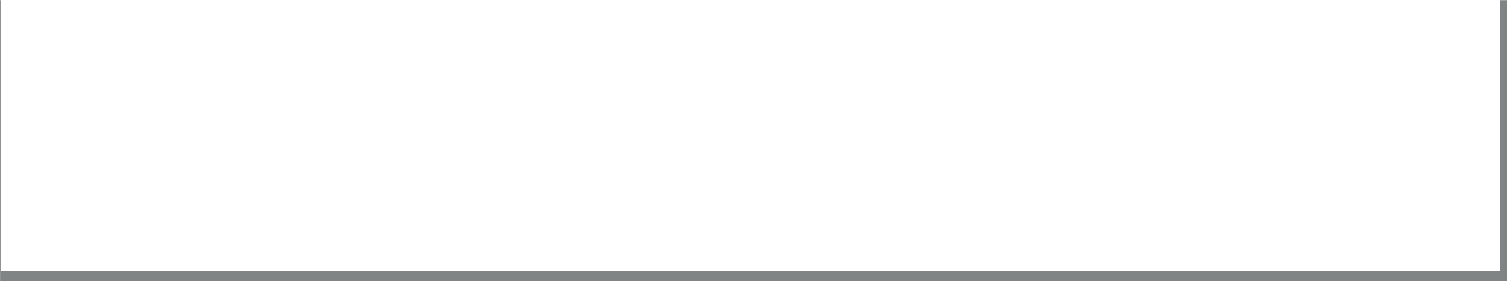 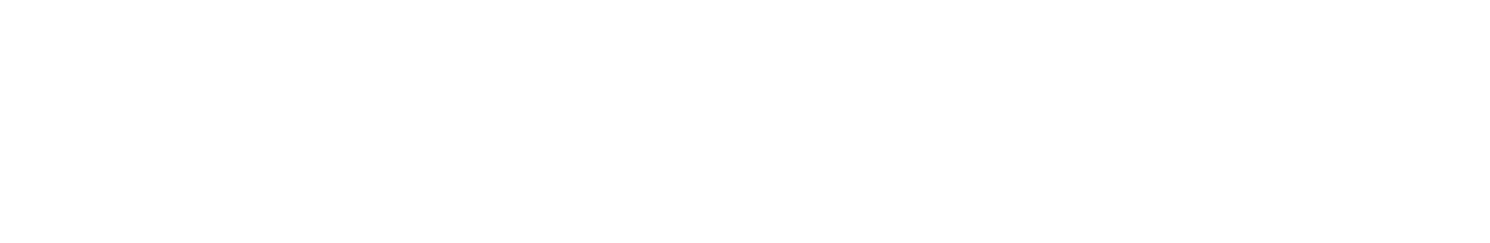 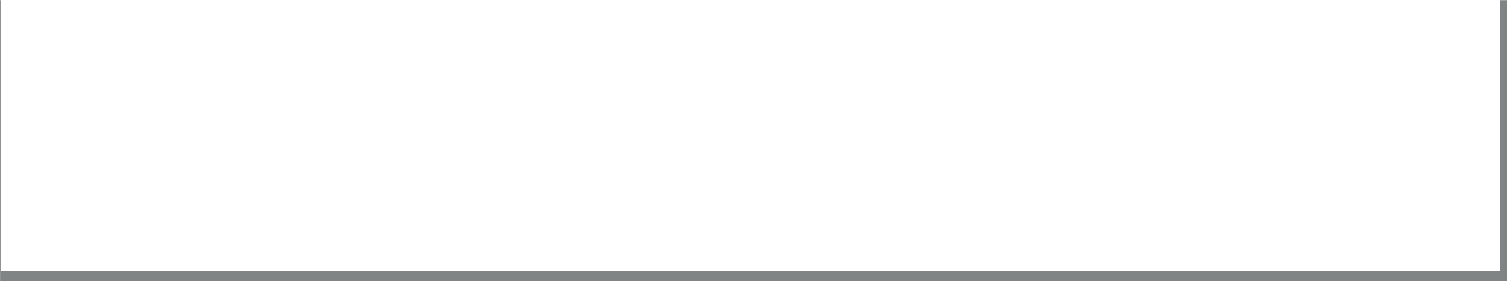 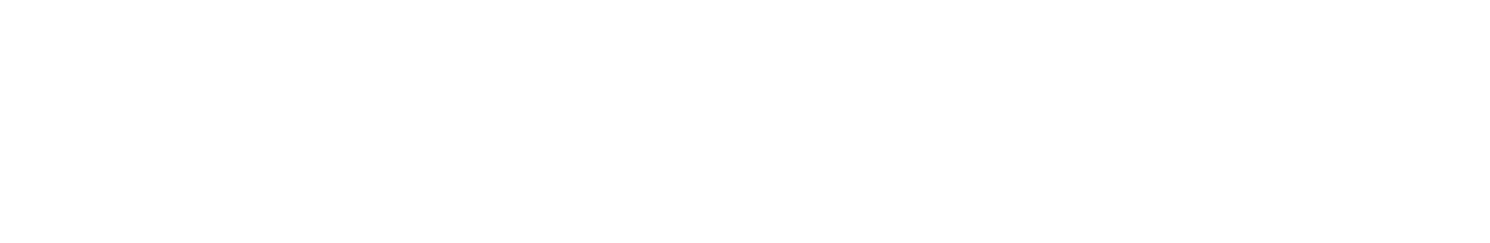 	Between 60% and 80% of all carcinoid/neuroendocrine tumor (NET) patients are incorrectly diagnosed and treated for the wrong disease	From initial onset of symptoms the average time to proper diagnosis often exceeds five years	More than 12,000 new cases of carcinoid/NETs are diagnosed each year	Physicians still believe that carcinoid tumors are benign, slow growing and do not metastasize	Irritable Bowel Syndrome (IBS) and Crohn’s disease are the two most common misdiagnosed conditions for patients with midgut carcinoid	Abdominal pain, flushing, diarrhea, wheezing, bloating, heart palpitation, weakness, skin rash, heartburn and weight changes are the most prevalent carcinoid/NET symptoms	At least 115,000 people are living with carcinoid/NETs in the United States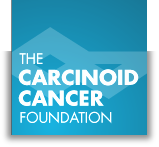 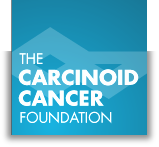 WWW.CARCINOID.ORG • 888-722-3132